17 сентября в нашей школе проходил День здоровья . Все дети с 4 по 11 класс были разделены на две команды. Каждой команде был выдан маршрутный лист. Команды выполняли задания на четырёх станциях. Все  справились с заданиями и остались довольны.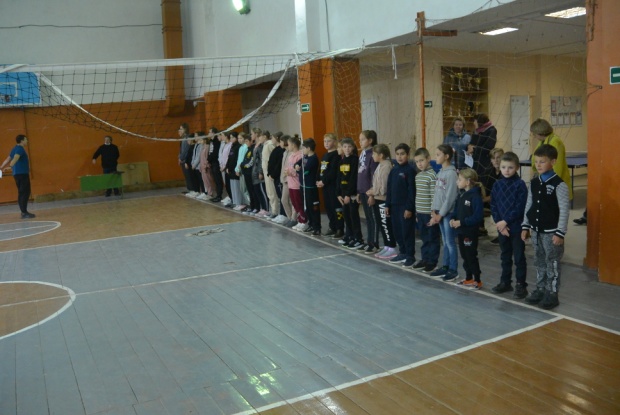 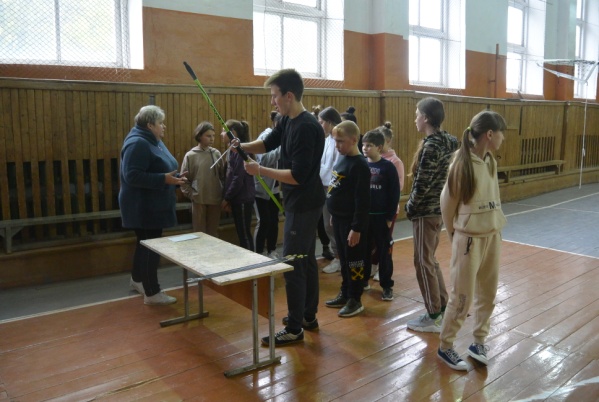 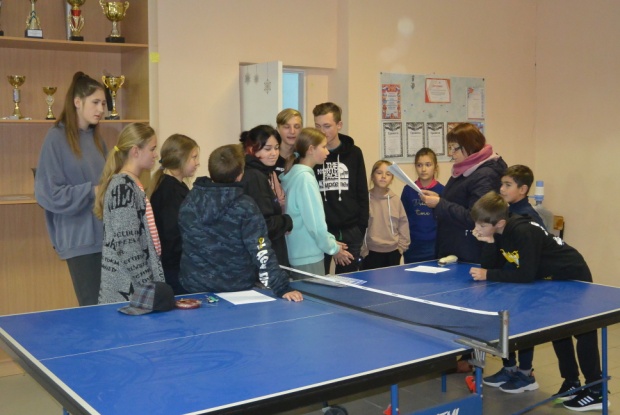 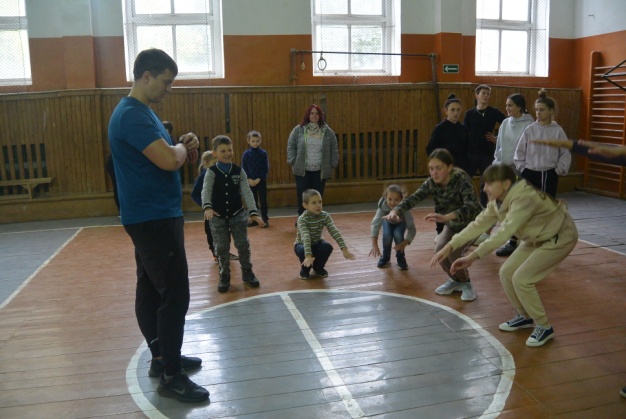 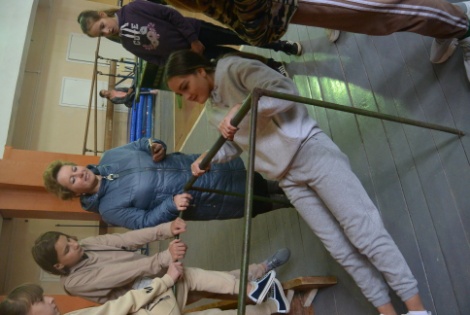 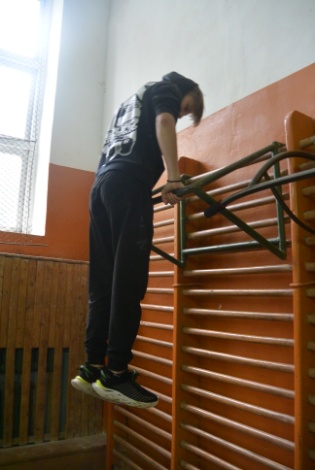 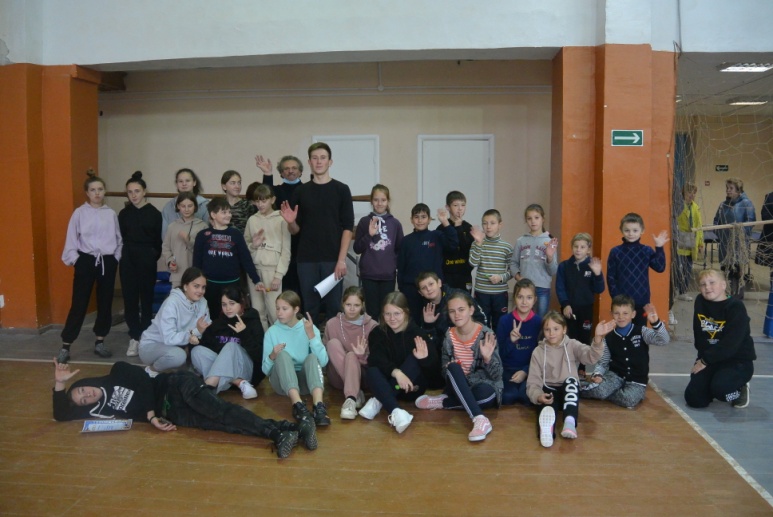 